ПОСТАНОВЛЕНИЕот 01.09.2022 г. № 474а. ХакуринохабльО назначении публичных слушаний по проекту внесения изменений в генеральный план муниципального образования «Заревское сельское поселение»Для обеспечения устойчивого развития территории муниципального образования «Заревское сельское поселение», обеспечения учета интересов граждан и их объединений в соответствии со ст. 23-28 Градостроительного Кодекса Российской Федерации, Федеральным законом от 6 октября 2003 г. №131-ФЗ "Об общих принципах местного самоуправления в Российской Федерации" и письма комитета архитектуры и градостроительства Республики Адыгея от 05.08.2022г. № 054-3270ПОСТАНОВЛЯЮ:Назначить публичные слушания по проекту внесения изменений в генеральный план муниципального образования «Заревское сельское поселение». Публичные слушания по проекту внесения изменений в генеральный план муниципального образования «Заревское сельское поселение» провести с 09 сентября 2022 года до 10 октября 2022 года. Собрание участников публичных слушаний провести 11 октября 2022 года в 10 часов 00 минут в актовом зале администрации муниципального образования «Шовгеновский район» по адресу: а. Хакуринохабль, ул. Шовгенова, 9.Ознакомиться с материалами по проекту внесения изменений в генеральный план муниципального образования «Заревское сельское поселение» можно в отделе архитектуры и градостроительства муниципального образования «Шовгеновский район» или на официальном сайте администрации муниципального образования «Шовгеновский район».Заявления об участии в публичных слушаниях, предложения граждан по проекту внесения изменений в генеральный план муниципального образования «Заревское сельское поселение» принимаются в письменном виде отделом архитектуры и градостроительства администрации муниципального образования «Шовгеновский район» по адресу: а. Хакуринохабль, ул. Шовгенова, 13, с 9.00 до 18.00. в рабочие дни до 10 октября 2022 года.Оповещение о назначении публичных слушаний опубликовать в районной газете «Заря» и разместить на официальном сайте администрации муниципального образования «Шовгеновский район»Контроль за исполнением данного постановления возложить на отдел архитектуры и градостроительства муниципального образования «Шовгеновский район».РЕСПУБЛИКА АДЫГЕЯ Администрация муниципального образования «Шовгеновский район»385440, аул Хакуринохабль, ул.Шовгенова, 9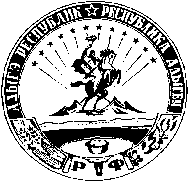 АДЫГЭ РЕСПУБЛИК Муниципальнэ образованиеу «Шэуджэн район» иадминистрацие385440, къ. Хьакурынэхьабл,  ур.Шэуджэным ыцI, 9Глава администрации
муниципального образования «Шовгеновский район»Р. Р. Аутлев